IMPORTANT INFORMATION Thank you for your interest in the Gorbals Ideas Fund. Please read the Application Guidance before completing this form. This application form is for grants of up to £500.00. If you are looking for a larger award you must complete the application for grants of £501.00 to £4000.00 available on our website: www.gorbalsideas.org.uk. COMPLETED APPLICATIONS Please return your completed application form along with any supporting documents by Friday 6 March 2020 to Jo Speirs, Gorbals Ideas Fund, c/o New Gorbals Housing Association, 200 Crown Street, Glasgow, G5 9AY or email info@gorbalsideas.org.uk. HELP AND ADVICEIf you would like some help and advice before completing your application for call Jo on 0141 429 3900 or email: info@gorbalsideas.org.uk. KEY DATESClosing Date for Applications: 		6 March 2020Community Panel Assessment: 		10 March 2020Community Vote Launch: 			21 March 2020Community Vote Ends: 			28 March 2020YOU OR A REPRESENTATIVE MUST BE AVAILABLE TO ATTEND OUR COMMUNITY VOTING EVENT ON SATURDAY 22 MARCH 2020 FROM 2PM TO 5PM.WHO IS APPLYING Applying as:	An individual  	An informal group 	When should we contact you? 	Daytime 	Evening 	Weekend How should we contact you? 	Email 	Text 		Phone 	Post YOUR IDEA	 Is this:A new idea 		Development of a GIF/Spirit funded idea Who will benefit from your idea? (please tick all that apply)Whole community    	Families     	Children/Young People 	Older People Women                       	Men           	Disabled People              	Carers             Unemployed People 	New Scots 	Minority Ethnic &                       						Cultural Communities 		Another Group: _____________________________________________________________What do you want to do? Please provide as much detail as you can about your idea. Why do you want to do this? What challenge or need will your idea address? How do you know there is a need for your idea? How will you do it? Please tell us how you plan to deliver your idea? Think about who will be involved, where it will take place and how it will be delivered. e.g. We will hire a trainer to train local people in First Aid. What is the proposed start date for your idea? _________________________What is the proposed end date for your idea? __________________________MAKING A DIFFERENCEHow many people will benefit from your idea? _________________________How will people benefit/what difference do you hope to make to those involved? INVOLVING LOCAL PEOPLEIs your idea focused on one particular Gorbals neighbourhood? Laurieston 	Riverside  	Oatlands 	Hutchesontown 	No How much money are you applying for (up to £500)? Please provide a breakdown of how this money will be spent: HELP AND SUPPORTWill you need any help or support to put your idea into practice? We can offer help, advice and support with things such as marketing & promotions, community mapping and sourcing venues, services etc. LOCAL OR ADULT SPONSOR If you are under 18 you need an adult sponsor, if you are based outside the Gorbals you need a local sponsor. Your Sponsor should complete this part of the form.  Please tell us how you know the applicant?CHECKLIST I have read and understood the application guidance.  I/a representative will attend the Community Voting Event on 28 March 2020. I have included details of an adult/local sponsor (if required).  SIGNATUREPlease return your application by Friday 6 March 2020.Gorbals Ideas Fund Application Form February/March 2020Up to £500.00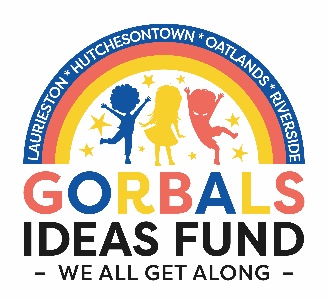 Your Name: Address: Tel No.:                                                     Mobile No.: Email Address:  Name of your idea:  Item e.g. Venue Hire Cost Name of Sponsor: Address of Sponsor: Tel. No.:                                                           Email:  Signature of Sponsor: Print Name:  Signature:                                                               Date:  